Jernej Stare, predsednik Sveta starševJVIZ OŠ Dobrepolje, Videm 80Videm, 22.4.2016skupno gradivo za 4. redno sejo Sveta staršev Točka 1: Pregled in potrditev zapisnika prejšnje sejePredlagani sklep: Svet staršev sprejema zapisnik 3. redne seje. Točka 2: Pregled realizacije sklepov prejšnje sejeO stalni problematiki športne dvorane in prometne varnosti bosta na kratko poročala Janko Nose in predsednik sveta staršev. Pritožbe nad delom zobozdravnice (sklep 3/2/2016): zaradi specifike seje (imenovanje ravnatelja) se ta problematika obravnava na naslednji seji.    Predlagani sklep:(1) Sklepi prejšnjih sej, ki se tičejo prometne varnosti in ureditve športnih aktivnosti, so v delnem uresničevanju. Svet staršev bo problematiko še naprej spremljal prek svojih predstavnikov.(2) Na naslednjo sejo sveta staršev se povabi predstavnika občine, da pojasni nova pravila o najemu prostorov za športne aktivnosti oz. kako bo zagotovljen dostop do vadbe dekletom in predšolskim otrokom. Vabi se tudi predstavnika, pristojnega za prometno varnost. (3) Obravnava dela zobozdravnice z vabljeno udeležbo zobozdravnice in predstavnika občine (sklep 3/2/2016) se preloži na naslednjo sejo. Točka 4: Mnenje o kandidatih za ravnatelja JVIZ OŠ DobrepoljeV teku je postopek za imenovanje ravnatelja JVIZ OŠ Dobrepolje. Postopek vodi in koordinira svet zavoda, ki je izdal javni razpis in ugotovil, da oba prijavljena kandidata izpolnjujeta zahtevane pogoje. Kandidata sta Ivan Grandovec in Lucija Željko. O tem je svet zavoda obvestil svet staršev (dopis v gradivu) dne 20.4.2016, s čemer je začel teči 20-dnevni rok, v katerem ima svet staršev pravico, da poda mnenje o kandidatih. Mnenje mora biti obrazloženo (53.a člen zakona o organizaciji in financiranju vzgoje in izobraževanja). Svet zavoda je določil javno predstavitev kandidatov za torek, 3.5.2016 ob 19. uri v prostorih JVIZ OŠ Dobrepolje. Seja sveta staršev bo potekala tako, da se bomo navzoči člani udeležili predstavitve kandidatov, po zaključeni predstavitvi pa bomo nadaljevali sejo in izoblikovali mnenje. Razpravljali bomo v odsotnosti kandidatov, po potrebi tudi v odsotnosti javnosti. Besedilo sklepa bomo izoblikovali med razpravo. Zaradi interesa postopka besedilo sklepa ne bo javno objavljeno,  dokler svet zavoda ne zaključi postopka imenovanja ravnatelja. 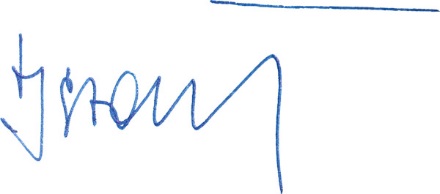 	predsednik Sveta staršev	Jernej Stare 